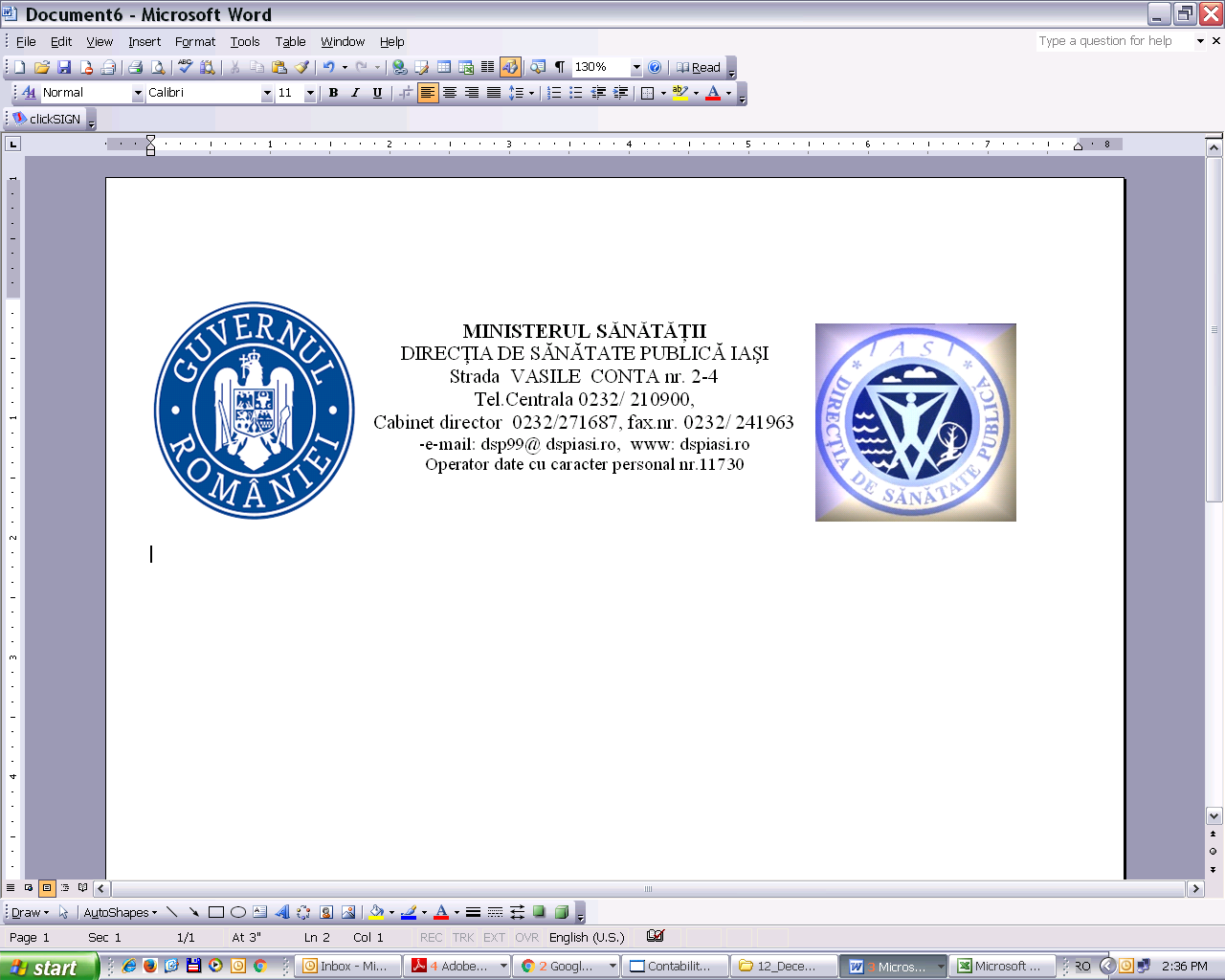 Nr. 6830 / 06.06.2024ANUNTprivindREZULTATUL SELECȚIEI DOSARELOR DE ÎNSCRIERE la concursul oganizat pentru ocuparea funcției publice de execuție vacante de consilier de achiziții publice, clasa I, grad profesional superior în cadrul Compartimentului de achiziții publice   Având în vedere prevederile Ordonanței de Urgență a Guvernului nr.57/03.07.2019 privind Codul Administrativ, cu modificările și completările ulterioare, se comunică rezultatul selecției dosarelor depuse pentru ocuparea postului vacant de consilier de achiziții publice, clasa I, grad profesional superior din cadrul Compartimentului de achiziții publice al Direcției de Sănătate Publică Județene Iași care a avut loc în data de 06 iunie 2024, ora 15,00 după cum urmează:Candidatii nemultumiti de rezultatele obtinute pot formula contestatii în termen de cel mult 24 de ore de la data afișării rezultatelor verificării eligibilității candidaților, conform art. 467 din OUG nr.57/2019 privind Codul Administrativ, cu modificările si completările ulterioare, care se depun la registratura Direcției de Sănătate Publică Județene Iași, strada Vasile Conta nr.2-4, mun.Iași, în atenția secretarului comisiei.          Candidatii declarați admiși vor susține proba scrisă în data de 18 IUNIE 2024, ora 10,00, la sediul Direcției de Sănătate Publică Județene Iași, situat în municipiul Iași, strada Vasile Conta nr.2-4.          Afişat astăzi, 06 iunie 2024, ora 16,00 , la sediul Direcției de Sănătate Publică Județene Iași din strada Vasile Conta nr.2-4 și pe site-ul unității, respectiv www.dspiasi.ro.SECRETAR COMISIE DE CONCURS,                                                Consilier asistent Procupov LarisaNr. crt.Nr. înregistrare cerere de înscrierePostulRezultatulSelecției de dosareADMIS / RESPINS1.6327/27.05.2024Consilier de achiziții  publice, clasa I, grad profesional superiorADMIS2.6655/03.06.2024Consilier de achiziții  publice, clasa I, grad profesional superiorADMIS